	Niepubliczny Żłobek ,,Akademia Maluszka”ul. Szkolna 14, 58-200 DzierżoniówWyszczególnienie kosztów związanych z przyjęciem dziecka do żłobka 
w Dzierżoniowie:Dla dzieci mieszkających na terenie miasta Dzierżoniów:czesne 520 zł miesięcznieopłata wpisowa – 200 zł wyżywienie ( 4 posiłki dziennie) –  242 zł miesięcznieDla dzieci mieszkających poza obszarem miasta Dzierżoniów:czesne 800 zł miesięcznieopłata wpisowa – 200 zł (opłata jednorazowa)wyżywienie ( 4 posiłki dziennie) –  242 zł miesięcznieGwarancja niezmienności ceny w czasie trwania umowy!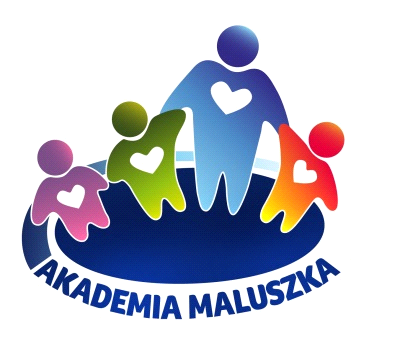 